Header (Arial 14 points)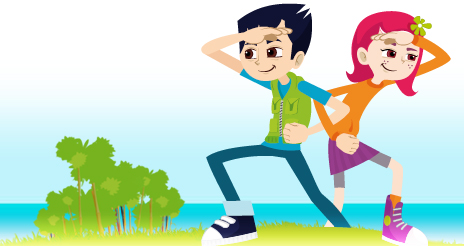 Description of the photo or list of people (if applicable) from left to right with First Name Last Name and Institution (Arial 8 points).Photo credit: First name Last name and / or institution if applicable. (Arial 8 points)By: First name Last name (Arial Italics 10 points) CITY (in uppercase), Country, Month day (with number) of 2018 - Development of the note ideally in short paragraphs and giving priority to achievements, results and proposals. First and last names of anyone mentioned with bold letters (All in Arial 10 points) Add the following paragraphs at the end of the note:The proposal or project as applicable "Name of your presentation in bold" will be presented:Day of the week and number of June of 2018 at 00:00 to 00:00 hrs.In the space specially enabled for the IGNITE stage in Cartagena de Indias, Colombia, within the framework of the VI Session of the Regional Platform for Disaster Risk Reduction of the Americas (RP18).We invite you to consult http://eird.org/pr18/ignite-stage.html where you will find details of this and the other Ignite Stage presentations.Related links Website RP18Website UNISDR -The Americas